ФЕДЕРАЛЬНОЕ АГЕНТСТВО ЖЕЛЕЗНОДОРОЖНОГО ТРАНСПОРТА Федеральное государственное бюджетное образовательное учреждение высшего образования«Петербургский государственный университет путей сообщения Императора Александра I»(ФГБОУ ВО ПГУПС)Кафедра «Тоннели и метрополитены»РАБОЧАЯ ПРОГРАММАдисциплины«МОДЕЛИРОВАНИЕ И РАСЧЕТ ПОДЗЕМНЫХ СООРУЖЕНИЙ
НА СЕЙСМИЧЕСКИЕ ВОЗДЕЙСТВИЯ» (Б1.Б.46)для специальности 23.05.06 «Строительство железных дорог, мостов и  транспортных тоннелей»по специализации «Тоннели и метрополитены» Форма обучения – очная, очно-заочная, заочнаяСанкт-Петербург2016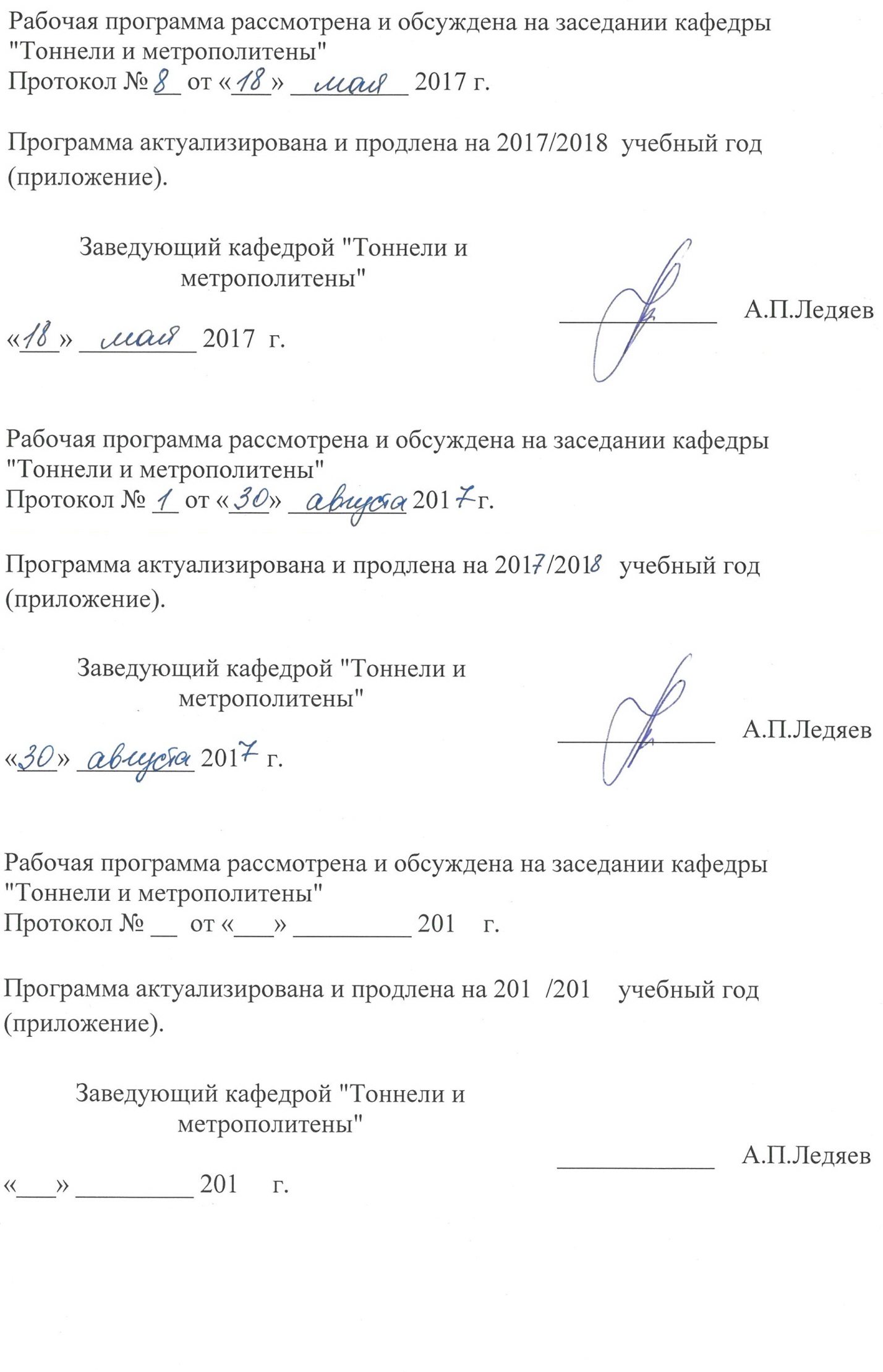 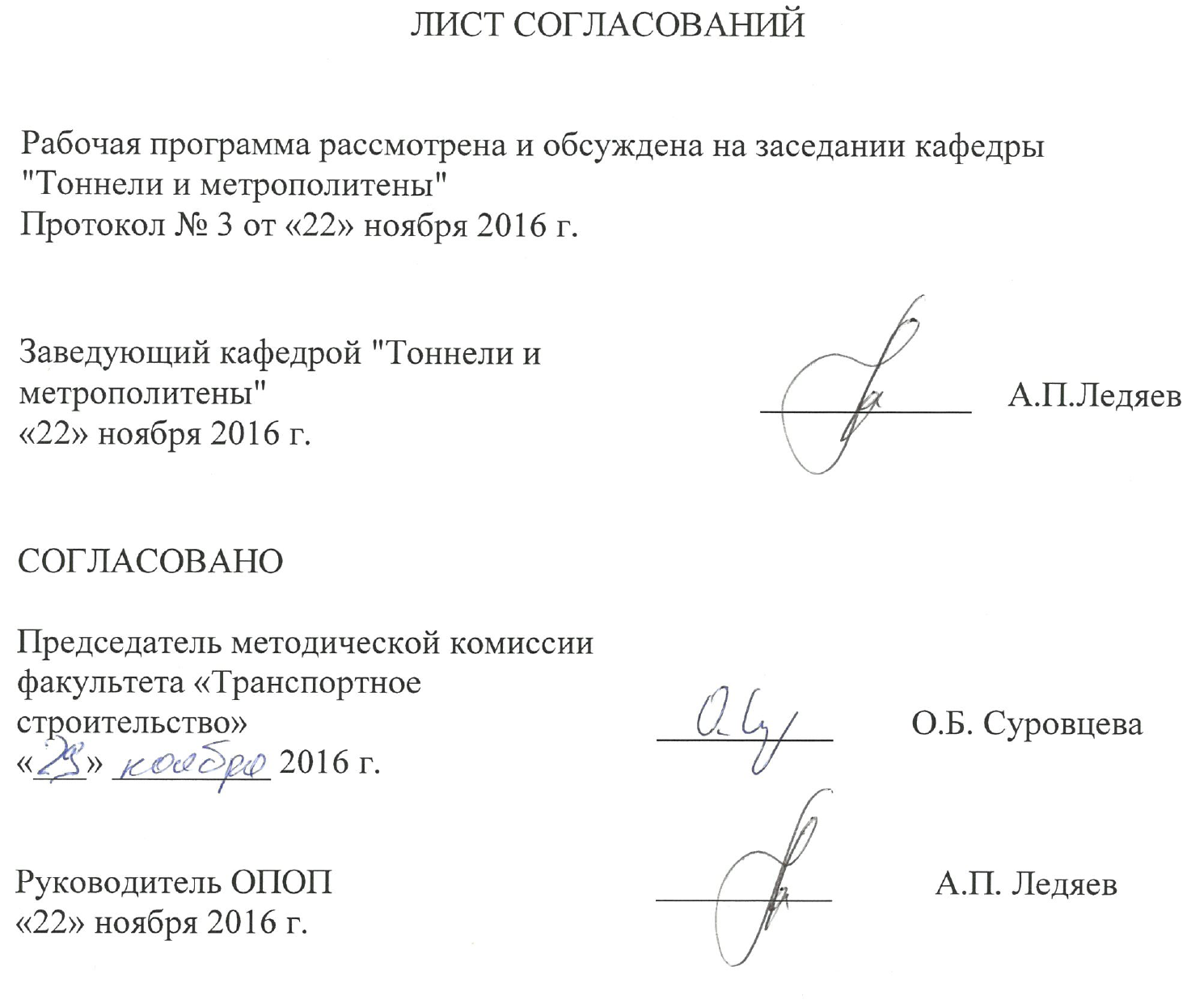 1. Цели и задачи дисциплиныРабочая программа составлена в соответствии с ФГОС ВО, утвержденным приказом Министерства образования и науки Российской Федерации от 12.09.2016 № 1160 по специальности 23.05.06 «Строительство железных дорог, мостов и транспортных тоннелей», по дисциплине «Моделирование и расчет подземных сооружений на сейсмические воздействия».Целью изучения дисциплины является освоение студентами принципов построения открытых информационных систем сопровождения технических процессов в соответствии с международной линейкой стандартов ISO-9001, методов построения моделей сооружений, взаимодействующих с грунтом при различных сочетаниях нагрузок и воздействий, включая сейсмические, а также их анализа с применением технологий конечно-элементного анализа, наукоемких компьютерных технологий параметрического информационного  (BIM- технологий, Building Information Model ) компьютерного проектирования и систем инженерного анализа  (CAE-систем Computer-Aided Engineering). Для достижения поставленной цели решаются следующие задачи:- освоение принципов 3D моделирования и расчета несущих элементов подземных сооружений на базе современных технологий информационного параметрического моделирования (BIM), с анализом точности и адекватности моделей реальному сооружению;  - освоение технологий оформления проектно-конструкторской документации с использованием прогрессивных методов компьютерного проектирования в соответствие с требованиями ЕСКД, СПДС;- использование полученной информации при принятии решений на всех этапах жизненного цикла объекта (системы)2. Перечень планируемых результатов обучения по дисциплине, соотнесенных с планируемыми результатами освоения основной профессиональной образовательной программыПланируемыми результатами обучения по дисциплине являются: приобретение знаний, умений, навыков и/или опыта деятельности. В результате освоения дисциплины обучающийся должен:ЗНАТЬ:нормы проектирования и оформления проектной документации в соответствии со стандартами РФ;методику проектирования с использованием CAD-CAE систем;тенденции в развитии PLM – технологий и наиболее распространенные CAD-CAE системы;УМЕТЬ: осуществлять 3D моделирование подземных сооружений средствами современных  программных комплексов;применять методы «конечных элементов» для исследования и анализа  объекта (системы);-    осуществлять передачу расчетных моделей в графические          комплексы и доводить их до строительных чертежей ВЛАДЕТЬ:               -  методами анализа конструкций при сложных сочетаниях                   природных (включая сейсмические) или техногенных                   воздействий;               -  технологией создания проектной документации в соответствии с                   требованиями стандартов РФ ЕСКД, СПДС;	Приобретенные знания, умения, навыки и/или опыт деятельности, характеризующие формирование компетенций, осваиваемые в данной дисциплине, позволяют решать профессиональные задачи, приведенные в соответствующем перечне по видам профессиональной деятельности в п. 2.4 общей характеристики основной профессиональной образовательной программы (ОПОП).	Изучения дисциплины направлено на формирование следующих общекультурных компетенций (ОК):	- готовность использовать нормативные правовые акты в своей            профессиональной деятельности (ОК-6).Изучения дисциплины направлено на формирование следующих общепрофессиональных компетенций (ОПК):- способность применять методы математического анализа и моделирования, теоретического и экспериментального исследования (ОПК-1);  - способность применять современные программные средства для разработки проектно-конструкторской и технологической документации (ОПК-10).Изучения дисциплины направлено на формирование следующих профессиональных компетенций (ПК): соответствующих виду профессиональной деятельности, на который ориентирована программа специалитета:   проектно-изыскательская и проектно- конструкторская деятельность:	- способность выполнять статические и динамические расчеты             транспортных сооружений с использованием современного             математического обеспечения (ПК-18);           - способностью выполнить математическое моделирование объектов и             процессов на базе стандартных пакетов автоматизированного             проектирования и исследований (ПК-25).Изучения дисциплины направлено на формирование следующих  профессиональных специализированных компетенций (ПСК): по специализации №4 «Тоннели и метрополитены», соответствующих виду профессиональной деятельности, на который ориентирована программа специалитета: - способность оценить технико-экономическую эффективность проектов строительства, капитального ремонта и реконструкции транспортных тоннелей, метрополитенов и других подземных сооружений, обосновать выбор научно-технических и организационно-управленческих решений на основе технико-экономического анализа (ПСК-4.1);- способностью аналитически оценить характер взаимодействия подземного сооружения с вмещающим его горным массивом и, пользуясь современными программным комплексами, определить напряженно-деформированное состояние системы «обделка тоннеля – грунтовый массив» при проявлении сейсмических воздействий, способен правильно выбрать способ защиты подземного сооружения от сейсмических воздействий (ПСК-4.2); - способностью правильно выбрать метод сооружения тоннеля исходя из инженерно-геологических и гидрологических условий его заложения (ПСК-4.5).Область профессиональной деятельности обучающихся, освоивших данную дисциплину, приведена в п. 2.1. общей характеристики ОПОП.Объекты профессиональной деятельности обучающихся, освоивших данную дисциплину, приведены в п. 2.1. общей характеристики ОПОП.3. Место дисциплины в структуре основной образовательной программыДисциплина «Моделирование и расчет подземных сооружений на сейсмические воздействия» (Б1.Б.46) относится к базовой части и является обязательной.   4. Объем дисциплины и виды учебной работыДля очной формы обучения: Для очно-заочной формы обучения:Для заочной формы обучения:5. Содержание и структура дисциплины5.1 Содержание дисциплины5.2 Разделы дисциплины и виды занятийДля очной формы обучения:Для очно-заочной формы обучения:Для заочной формы обучения:6. Перечень учебно-методического обеспечения для самостоятельной работы обучающихся по дисциплине7. Фонд оценочных средств для проведения текущего контроля успеваемости и промежуточной аттестации обучающихся по дисциплинеФонд оценочных средств по дисциплине «Моделирование и расчет подземных сооружений на сейсмические воздействия» является неотъемлемой частью рабочей программы и представлен отдельным документом, рассмотренным на заседании кафедры «Тоннели и метрополитены» и утвержденным заведующим кафедрой.8. Перечень основной и дополнительной учебной литературы, нормативно-правовой документации и других изданий, необходимых для освоения дисциплины8.1 Перечень основной учебной литературы, необходимой для освоения дисциплины1.	Основы автоматизированного проектирования [Текст]: учебное пособие / В.П. Быков, О.М. Орлов, В.В. Свитин и др. – Санкт-Петербург: ПГУПС, 2007. – 157 с.2.	Автоматизированное проектирование в ИПИ-технологиях [Текст]: учебное пособие / Я.С. Ватулин, В.В. Свитин, Л.Ф. Полякова и др. – Санкт-Петербург: ПГУПС, 2010. – 126 с.3.	Свитин, В.В. Параметрическое моделирование строительных конструкций [Текст]: учебное пособие / В.В. Свитин – Санкт-Петербург: ПГУПС, 2011. – 47 с.4.	Свитин, В.В. Разработка моделей конструкций и сооружений [Текст]: учебное пособие / В.В. Свитин – Санкт-Петербург: ПГУПС, 2009. – 85 с.8.2 Перечень дополнительной учебной литературы, необходимой для освоения дисциплины1. Норенков, И.П. Основы автоматизированного проектирования [Текст]: учебник для вузов, 2-е издание переработанное и дополненное / И.П. Норенков. – Москва: изд-во МГТу им. Баумана, 2002. – 234 с.2. Микони, С.В. Теория и практика рационального выбора [Текст] / С.В. Микони, – Москва: Маршрут, 2004. – 315 с.8.3 Перечень нормативно-правовой документации, необходимой для освоения дисциплины1. ГОСТ 23501.101-87 Системы автоматизированного проектирования. Основные положения [Текст]. – Москва, 1987.2. ЕСКД, Единая система конструкторской документации [Текст]. – комплекс государственных стандартов.3. СПДС, Система проектной документации для строительства [Текст]. –  комплекс нормативных организационно-методических документов.4. Свод правил: СП 14.13330.2011. Строительство в сейсмических районах [Текст]. – Актуализированная редакция СНиП II-7-81*. – Москва: ОАО «ЦПП», 2011.8.4 Другие издания, необходимые для освоения дисциплины.1.	Свитин, В.В. Моделирование в автоматизированном проектировании [Текст]: учебное пособие / В.В. Свитин. – Санкт-Петербург: ПГУПС, 2007. – 52 с.2.	Свитин, В.В. Разработка моделей транспортных сооружений [Текст]: учебное пособие / В.В. Свитин. – Санкт-Петербург: ПГУПС, 2013. – 30 с.9. Перечень ресурсов информационно-телекоммуникационной сети «Интернет», необходимых для освоения дисциплины1.	Личный кабинет обучающегося и электронная информационно-образовательная среда. [Электронный ресурс]. – Режим доступа: http://sdo.pgups.ru/ (для доступа к полнотекстовым документам требуется авторизация).2. 	Промышленный портал UnderGroundExpert [Электронный ресурс] – Режим доступа: http://www.undergroundexpert.info, свободный.3.	Профессиональные справочные системы Техэксперт [Электронный ресурс] – Режим доступа: http://www.cntd.ru, свободный.4.	Электронная библиотека ПГУПС [Электронный ресурс] – Режим доступа: http://library.pgups.ru, свободный.5.	Поисковая платформа Web of Science [Электронный ресурс] – Режим доступа: http://apps.webofknowledge.com, свободный.10. Методические указания для обучающихся по освоению дисциплины	Порядок изучения дисциплины следующий:Освоение разделов дисциплины производится в порядке, приведенном в разделе 5 «Содержание и структура дисциплины». Обучающийся должен освоить все разделы дисциплины с помощью учебно-методического обеспечения, приведенного в разделах 6, 8 и 9 рабочей программы. Для формирования компетенций обучающийся должен представить выполненные типовые контрольные задания или иные материалы, необходимые для оценки знаний, умений, навыков и (или) опыта деятельности, предусмотренные текущим контролем (см. фонд оценочных средств по дисциплине).По итогам текущего контроля по дисциплине, обучающийся должен пройти промежуточную аттестацию (см. фонд оценочных средств по дисциплине).	11. Перечень информационных технологий, используемых при осуществлении образовательного процесса, включая перечень программного обеспечения и информационных справочных системПеречень информационных технологий, используемых при осуществлении образовательного процесса по дисциплине «Моделирование и расчет подземных сооружений на сейсмические воздействия»:технические средства (персональные компьютеры, проектор, акустическая система);методы обучения с использованием информационных технологий (компьютерное тестирование, демонстрация мультимедийных материалов, использование электронных учебников, выполнение расчетов с применением ЭВМ).Дисциплина обеспечена необходимым комплектом лицензионного программного обеспечения, установленного на технических средствах, размещенных в специальных помещениях и помещениях для самостоятельной работы в соответствии с расписанием занятий.12. Описание материально-технической базы, необходимой для осуществления образовательного процесса по дисциплинеМатериально-техническая база обеспечивает проведение всех видов учебных занятий, предусмотренных учебным планом по специальности 23.05.06 «Строительство железных дорог, мостов и транспортных тоннелей» и соответствует действующим санитарным и противопожарным нормам и правилам.Она содержит:– помещение для проведения лекционных и практических занятий, групповых и индивидуальных консультаций, текущего контроля и промежуточной аттестации студентов (ауд. 14-205), укомплектованное специализированной учебной мебелью и техническими средствами обучения, служащими для представления учебной информации большой аудитории (настенным экраном, маркерной доской, мультимедийным проектором и акустической системой). – помещение для самостоятельной работы студентов (ауд. 14-303), укомплектованное специализированной учебной мебелью и компьютерной техникой с возможностью подключения к сети «Интернет» и обеспечением доступа в электронную информационно-образовательную среду Университета.В случае проведения занятий с лекционным потоком (с общим количеством студентов, превышающим вместимость аудитории 14-205), учебным управлением в соответствии с расписанием занятий назначается другая аудитория. В случае отсутствия в назначенной аудитории мультимедийного оборудования для организации учебных занятий используется переносное мультимедийное оборудование для представления учебной информации большой аудитории (переносная компьютерная демонстрационная установка с мультимедийным проектором, переносным экраном и акустической системой; в случае отсутствия экрана используется участок стены светлых тонов или белая маркерная доска с размером не менее 1 х 1,5 м).Для проведения практических занятий используется специализированный дисплейный класс (ауд. 7-505), оснащенный персональными компьютерами на каждого студента с установленным необходимым программным обеспечением (ПО «Autodesk® Robot™ Structural Analysis Professional»).Для проведения занятий лекционного типа предлагаются наборы демонстрационного оборудования и учебно-наглядных пособий (презентаций), записанные на USB-диске и обеспечивающие тематические иллюстрации, соответствующие разделам рабочей программы.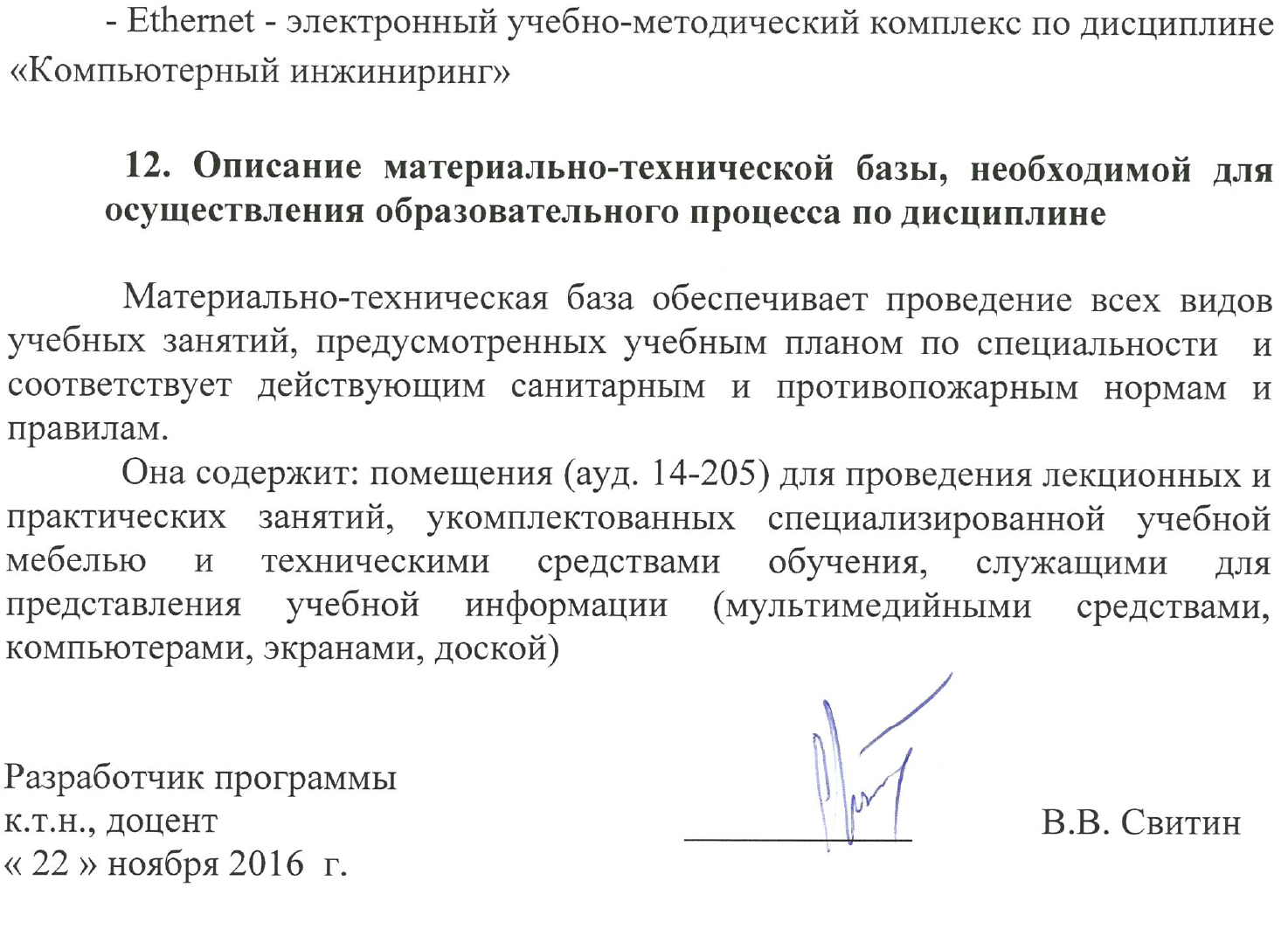 Вид учебной работыВсего часовСеместрВид учебной работыВсего часов8Контактная работа (по видам учебных занятий)В том числе:лекции (Л)практические занятия (ПЗ)лабораторные работы (ЛР)64323206432320Самостоятельная работа (СРС) (всего)4444Контроль3636Форма контроля знанийЭЭОбщая трудоемкость: час / з.е.144 / 4144 / 4Вид учебной работыВсего часовСеместрВид учебной работыВсего часов9Контактная работа (по видам учебных занятий)В том числе:лекции (Л)практические занятия (ПЗ)лабораторные работы (ЛР)36181803618180Самостоятельная работа (СРС) (всего)4545Контроль6363Форма контроля знанийЭЭОбщая трудоемкость: час / з.е.144 / 3144 / 4Вид учебной работыВсего часовКурсВид учебной работыВсего часов6Аудиторные занятия (всего)В том числе:лекции (Л)практические занятия (ПЗ)лабораторные работы (ЛР)контроль самостоятельной работы (КСР)12481248Самостоятельная работа (СРС) (всего)123123Контроль99Форма контроля знанийЭЭОбщая трудоемкость: час / з.е.144 / 4144 / 4ЧасыНаименование раздела дисциплиныСодержание раздела1Общие сведения о моделированииПонятие моделирования строительных объектов. Классификация моделей. Модели физические, математические, функциональные.Их возможности и области применения. Требования к точности и адекватности моделей реальному объекту.2Методика построения математических моделейПостановка задачи. Сбор, проверка и анализ Входных и Выходных параметров задачи. Выбор вида математических моделей.3Параметрическое и информационное моделирование строительных конструкций. Методы параметризацииПараметрическое 3D - моделирование строительных объектов. Табличная, иерархическая, вариационная, геометрическая параметризации. Геометрический решатель. BIM (Building Information Model) - информационная модель строительства. Интеллектуальные объектно-ориентированные системы  моделирования объектов.4Классификация и взаимодействие программных комплексов для проектирования строительных конструкций Классификация программных комплексов для проектирования транспортных сооружений. Единая информационная модель строительного объекта. Программные комплексы, одновременно работающие с информационной моделью объекта. 5 Понятие о конечноэлементном анализе объектов. Программный комплекс ARSA. Понятия о конечноэлементном анализе конструкций.Типы конечных элементов и их применение в объектах проектирования. Программный комплекс ARSA для конечноэлементного анализа строительных конструкций.6 Передача расчетных моделей в графический программный комплекс ASD для оформления и выпуска чертежей сооружений Особенности передачи расчетных моделей на уровне элементов конструкций, а не отдельных линий(DWG). Программный комплекс ASD для автоматизированной подготовки выпуска чертежей объектов в соответствие c требованиями стандартов РФ ЕСКД, СПДС7Основы сейсмостойкости подземных сооруженийСейсмические воздействия на подземные сооружения. Мероприятия, снижающие величины сейсмических воздействийСейсмостойкие конструкции подземных сооружений. Учет влияния параметров грунтов на сейсмостойкость сооружений 8Методы расчета подземных сооружений на сейсмические воздействияЗадание сейсмических воздействий и их сочетаний с другими видами нагрузок. Линейно-спектральный и прямой динамический методы расчета на сейсмические воздействия. Применение программного комплекса ARSA для анализа подземных сооружений при сейсмическом воздействии№ п/пНаименование раздела дисциплиныЛПЗЛРСРС1Общие сведения о моделировании44052Методика построения математических моделей44053Параметрическое и информационное моделирование строительных конструкций. Методы параметризации44054Классификация и взаимодействие программных комплексов для проектирования строительных конструкций44065Понятие о конечноэлементном анализе объектов. Программный комплекс ARSA.44066Передача расчетных моделей в графический программный комплекс ASD для формления и выпуска чертежей сооружений44067Основы сейсмостойкости подземных сооружений44068Методы расчета подземных сооружений на сейсмические воздействия4405ИтогоИтого3232044№ п/пНаименование раздела дисциплиныЛПЗЛРСРС1Общие сведения о моделировании22052Методика построения математических моделей22053Параметрическое и информационное моделирование строительных конструкций. Методы параметризации22054Классификация и взаимодействие программных комплексов для проектирования строительных конструкций22065Понятие о конечноэлементном анализе объектов. Программный комплекс ARSA.22066Передача расчетных моделей в графический программный комплекс ASD для формления и выпуска чертежей сооружений22067Основы сейсмостойкости подземных сооружений44068Методы расчета подземных сооружений на сейсмические воздействия2206ИтогоИтого1818045№ п/пНаименование раздела дисциплиныЛПЗЛРСРС1Общие сведения о моделировании000152Методика построения математических моделей000153Параметрическое и информационное моделирование строительных конструкций. Методы параметризации000154Классификация и взаимодействие программных комплексов для проектирования строительных конструкций200155Понятие о конечноэлементном анализе объектов. Программный комплекс ARSA.020166Передача расчетных моделей в графический программный комплекс ASD для формления и выпуска чертежей сооружений020167Основы сейсмостойкости подземных сооружений020158Методы расчета подземных сооружений на сейсмические воздействия22016ИтогоИтого480123№п/пНаименование разделаПеречень учебно-методического обеспечения1Общие сведения о моделировании1.	Основы автоматизированного проектирования [Текст]: учебное пособие / В.П. Быков, О.М. Орлов, В.В. Свитин и др. – Санкт-Петербург: ПГУПС, 2007. – 157 с.2.	Автоматизированное проектирование в ИПИ-технологиях [Текст]: учебное пособие / Я.С. Ватулин, В.В. Свитин, Л.Ф. Полякова и др. – Санкт-Петербург: ПГУПС, 2010. – 126 с.3.	Свитин, В.В. Параметрическое моделирование строительных конструкций [Текст]: учебное пособие / В.В. Свитин – Санкт-Петербург: ПГУПС, 2011. – 47 с.4.	Свитин, В.В. Разработка моделей конструкций и сооружений [Текст]: учебное пособие / В.В. Свитин – Санкт-Петербург: ПГУПС, 2009. – 85 с.5.	Свитин, В.В. Моделирование в автоматизированном проектировании [Текст]: учебное пособие / В.В. Свитин. – Санкт-Петербург: ПГУПС, 2007. – 52 с.6.	Свитин, В.В. Разработка моделей транспортных сооружений [Текст]: учебное пособие / В.В. Свитин. – Санкт-Петербург: ПГУПС, 2013. – 30 с.2Методика построения математических моделей1.	Основы автоматизированного проектирования [Текст]: учебное пособие / В.П. Быков, О.М. Орлов, В.В. Свитин и др. – Санкт-Петербург: ПГУПС, 2007. – 157 с.2.	Автоматизированное проектирование в ИПИ-технологиях [Текст]: учебное пособие / Я.С. Ватулин, В.В. Свитин, Л.Ф. Полякова и др. – Санкт-Петербург: ПГУПС, 2010. – 126 с.3.	Свитин, В.В. Параметрическое моделирование строительных конструкций [Текст]: учебное пособие / В.В. Свитин – Санкт-Петербург: ПГУПС, 2011. – 47 с.4.	Свитин, В.В. Разработка моделей конструкций и сооружений [Текст]: учебное пособие / В.В. Свитин – Санкт-Петербург: ПГУПС, 2009. – 85 с.5.	Свитин, В.В. Моделирование в автоматизированном проектировании [Текст]: учебное пособие / В.В. Свитин. – Санкт-Петербург: ПГУПС, 2007. – 52 с.6.	Свитин, В.В. Разработка моделей транспортных сооружений [Текст]: учебное пособие / В.В. Свитин. – Санкт-Петербург: ПГУПС, 2013. – 30 с.3Параметрическое и информационное моделирование строительных конструкций. Методы параметризации1.	Основы автоматизированного проектирования [Текст]: учебное пособие / В.П. Быков, О.М. Орлов, В.В. Свитин и др. – Санкт-Петербург: ПГУПС, 2007. – 157 с.2.	Автоматизированное проектирование в ИПИ-технологиях [Текст]: учебное пособие / Я.С. Ватулин, В.В. Свитин, Л.Ф. Полякова и др. – Санкт-Петербург: ПГУПС, 2010. – 126 с.3.	Свитин, В.В. Параметрическое моделирование строительных конструкций [Текст]: учебное пособие / В.В. Свитин – Санкт-Петербург: ПГУПС, 2011. – 47 с.4.	Свитин, В.В. Разработка моделей конструкций и сооружений [Текст]: учебное пособие / В.В. Свитин – Санкт-Петербург: ПГУПС, 2009. – 85 с.5.	Свитин, В.В. Моделирование в автоматизированном проектировании [Текст]: учебное пособие / В.В. Свитин. – Санкт-Петербург: ПГУПС, 2007. – 52 с.6.	Свитин, В.В. Разработка моделей транспортных сооружений [Текст]: учебное пособие / В.В. Свитин. – Санкт-Петербург: ПГУПС, 2013. – 30 с.4Классификация и взаимодействие программных комплексов для проектирования строительных конструкций1.	Основы автоматизированного проектирования [Текст]: учебное пособие / В.П. Быков, О.М. Орлов, В.В. Свитин и др. – Санкт-Петербург: ПГУПС, 2007. – 157 с.2.	Автоматизированное проектирование в ИПИ-технологиях [Текст]: учебное пособие / Я.С. Ватулин, В.В. Свитин, Л.Ф. Полякова и др. – Санкт-Петербург: ПГУПС, 2010. – 126 с.3.	Свитин, В.В. Параметрическое моделирование строительных конструкций [Текст]: учебное пособие / В.В. Свитин – Санкт-Петербург: ПГУПС, 2011. – 47 с.4.	Свитин, В.В. Разработка моделей конструкций и сооружений [Текст]: учебное пособие / В.В. Свитин – Санкт-Петербург: ПГУПС, 2009. – 85 с.5.	Свитин, В.В. Моделирование в автоматизированном проектировании [Текст]: учебное пособие / В.В. Свитин. – Санкт-Петербург: ПГУПС, 2007. – 52 с.6.	Свитин, В.В. Разработка моделей транспортных сооружений [Текст]: учебное пособие / В.В. Свитин. – Санкт-Петербург: ПГУПС, 2013. – 30 с.5Понятие о конечноэлементном анализе объектов. Программный комплекс ARSA.1.	Основы автоматизированного проектирования [Текст]: учебное пособие / В.П. Быков, О.М. Орлов, В.В. Свитин и др. – Санкт-Петербург: ПГУПС, 2007. – 157 с.2.	Автоматизированное проектирование в ИПИ-технологиях [Текст]: учебное пособие / Я.С. Ватулин, В.В. Свитин, Л.Ф. Полякова и др. – Санкт-Петербург: ПГУПС, 2010. – 126 с.3.	Свитин, В.В. Параметрическое моделирование строительных конструкций [Текст]: учебное пособие / В.В. Свитин – Санкт-Петербург: ПГУПС, 2011. – 47 с.4.	Свитин, В.В. Разработка моделей конструкций и сооружений [Текст]: учебное пособие / В.В. Свитин – Санкт-Петербург: ПГУПС, 2009. – 85 с.5.	Свитин, В.В. Моделирование в автоматизированном проектировании [Текст]: учебное пособие / В.В. Свитин. – Санкт-Петербург: ПГУПС, 2007. – 52 с.6.	Свитин, В.В. Разработка моделей транспортных сооружений [Текст]: учебное пособие / В.В. Свитин. – Санкт-Петербург: ПГУПС, 2013. – 30 с.6Передача расчетных моделей в графический программный комплекс ASD для оформления и выпуска чертежей сооружений1.	Основы автоматизированного проектирования [Текст]: учебное пособие / В.П. Быков, О.М. Орлов, В.В. Свитин и др. – Санкт-Петербург: ПГУПС, 2007. – 157 с.2.	Автоматизированное проектирование в ИПИ-технологиях [Текст]: учебное пособие / Я.С. Ватулин, В.В. Свитин, Л.Ф. Полякова и др. – Санкт-Петербург: ПГУПС, 2010. – 126 с.3.	Свитин, В.В. Параметрическое моделирование строительных конструкций [Текст]: учебное пособие / В.В. Свитин – Санкт-Петербург: ПГУПС, 2011. – 47 с.4.	Свитин, В.В. Разработка моделей конструкций и сооружений [Текст]: учебное пособие / В.В. Свитин – Санкт-Петербург: ПГУПС, 2009. – 85 с.5.	Свитин, В.В. Моделирование в автоматизированном проектировании [Текст]: учебное пособие / В.В. Свитин. – Санкт-Петербург: ПГУПС, 2007. – 52 с.6.	Свитин, В.В. Разработка моделей транспортных сооружений [Текст]: учебное пособие / В.В. Свитин. – Санкт-Петербург: ПГУПС, 2013. – 30 с.7Основы сейсмостойкости подземных сооружений1.	Основы автоматизированного проектирования [Текст]: учебное пособие / В.П. Быков, О.М. Орлов, В.В. Свитин и др. – Санкт-Петербург: ПГУПС, 2007. – 157 с.2.	Автоматизированное проектирование в ИПИ-технологиях [Текст]: учебное пособие / Я.С. Ватулин, В.В. Свитин, Л.Ф. Полякова и др. – Санкт-Петербург: ПГУПС, 2010. – 126 с.3.	Свитин, В.В. Параметрическое моделирование строительных конструкций [Текст]: учебное пособие / В.В. Свитин – Санкт-Петербург: ПГУПС, 2011. – 47 с.4.	Свитин, В.В. Разработка моделей конструкций и сооружений [Текст]: учебное пособие / В.В. Свитин – Санкт-Петербург: ПГУПС, 2009. – 85 с.5.	Свитин, В.В. Моделирование в автоматизированном проектировании [Текст]: учебное пособие / В.В. Свитин. – Санкт-Петербург: ПГУПС, 2007. – 52 с.6.	Свитин, В.В. Разработка моделей транспортных сооружений [Текст]: учебное пособие / В.В. Свитин. – Санкт-Петербург: ПГУПС, 2013. – 30 с.8Методы расчета подземных сооружений на сейсмические воздействия1.	Основы автоматизированного проектирования [Текст]: учебное пособие / В.П. Быков, О.М. Орлов, В.В. Свитин и др. – Санкт-Петербург: ПГУПС, 2007. – 157 с.2.	Автоматизированное проектирование в ИПИ-технологиях [Текст]: учебное пособие / Я.С. Ватулин, В.В. Свитин, Л.Ф. Полякова и др. – Санкт-Петербург: ПГУПС, 2010. – 126 с.3.	Свитин, В.В. Параметрическое моделирование строительных конструкций [Текст]: учебное пособие / В.В. Свитин – Санкт-Петербург: ПГУПС, 2011. – 47 с.4.	Свитин, В.В. Разработка моделей конструкций и сооружений [Текст]: учебное пособие / В.В. Свитин – Санкт-Петербург: ПГУПС, 2009. – 85 с.5.	Свитин, В.В. Моделирование в автоматизированном проектировании [Текст]: учебное пособие / В.В. Свитин. – Санкт-Петербург: ПГУПС, 2007. – 52 с.6.	Свитин, В.В. Разработка моделей транспортных сооружений [Текст]: учебное пособие / В.В. Свитин. – Санкт-Петербург: ПГУПС, 2013. – 30 с.